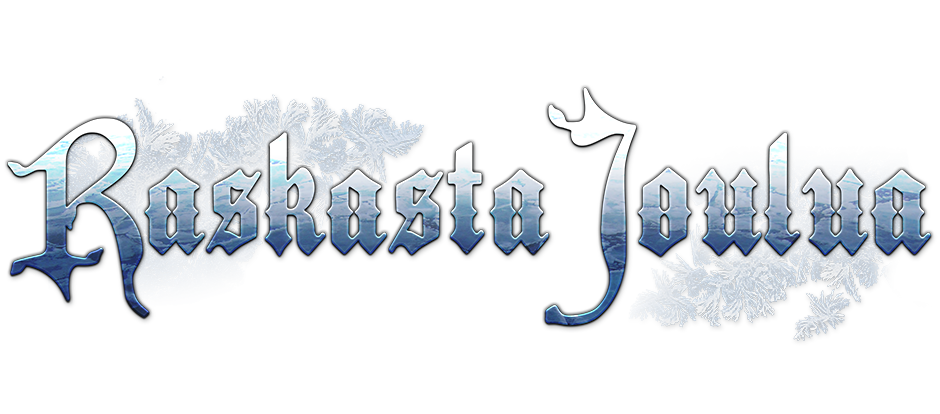 KONSERTTI TAMPERE-TALOLLA 
ke 28.11.2018 klo 19:00TULE JA KOE VUODEN MAHTAVIN KIERTUE LIVENÄ!Matkan hinta; jäsenille 35 €, muut 55 €. Rahat kerätään bussissa.Hintaan sisältyy konserttilippu ja bussikuljetus. Lähtö Vammalan linja-autoasemalta klo 17:30.Sitovat ilmoittautumiset viimeistään 10.09.2018 Tarja Alanen puh. 050 367 0317 tai tarja.alanen@satuoy.fi